Le chœur A Cappella d’Yverdon-les-Bains vous invite à devenir Membre sympathisant.La cotisation de base est de 30.- CHF par année, celle de soutien dès 50.- CHF par année. Vous serez ainsi régulièrement informés de nos concerts et pourrez assister, si vous le souhaitez, à notre Assemblée générale. Votre aide, précieuse, nous permettra de continuer à présenter de grandes œuvres musicales avec solistes et orchestre.Si vous êtes intéressés, vous pouvez verser votre cotisation directement sur le compte du chœur A Cappella d’Yverdon-les-Bains.Coordonnées bancaires du chœur :CCP    			17-435278-1IBAN    		CH17 0900 0000 1743 5278 1Destinataire : 		Chœur A Cappella                      		1400 Yverdon-les-BainsPour faciliter notre administration, merci de bien vouloir envoyer un simple e-mail à notre caissier, à l’adresse :philippe.millet@bluewin.ch  Avec les informations ci-dessous: www.choeur-a-cappella.ch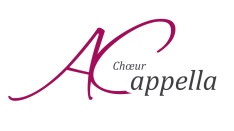  Nom : Prénom :Adresse : No postal/Localité :Adresse e-mail : Tél. (optionnel) :